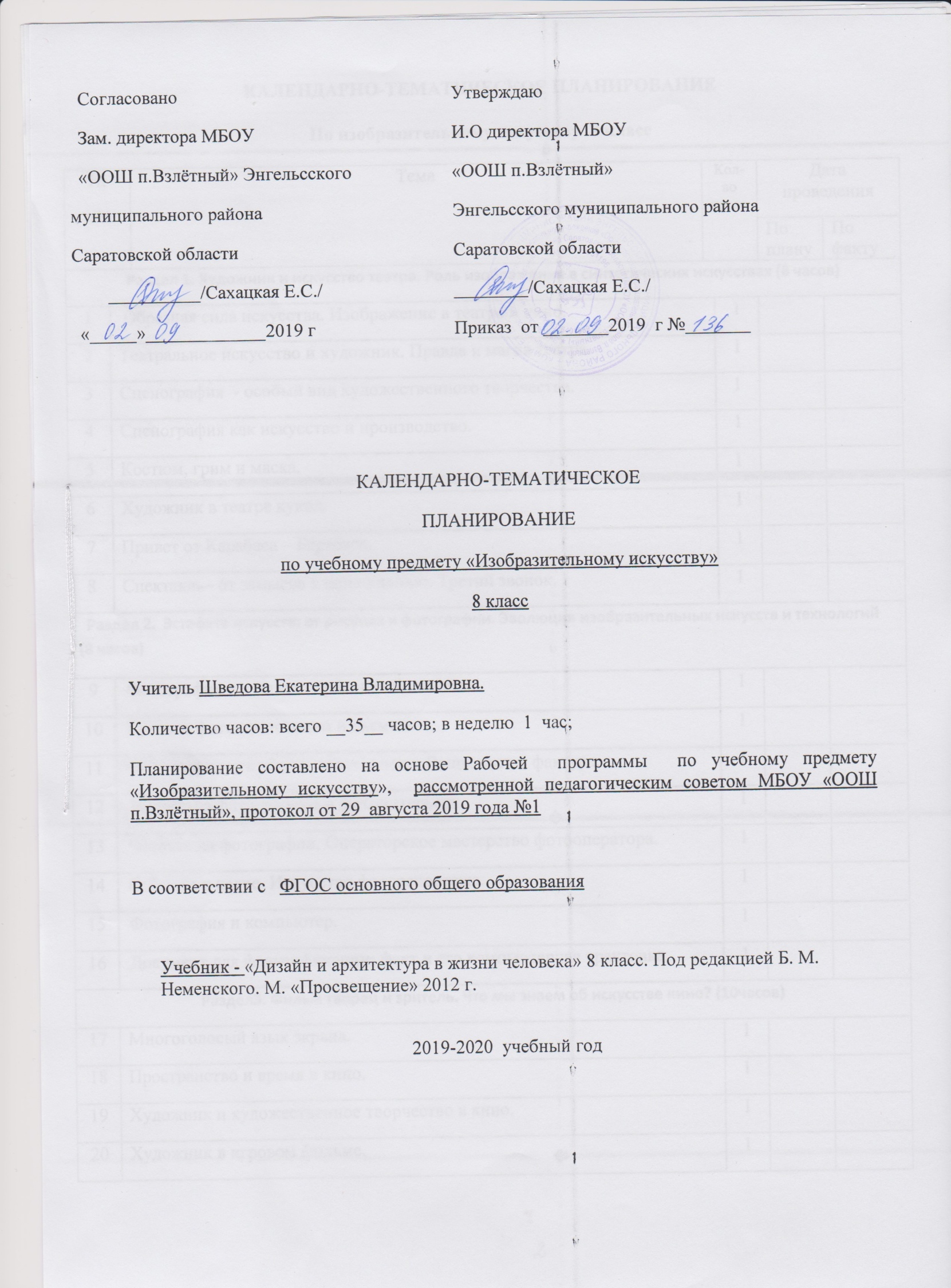 КАЛЕНДАРНО-ТЕМАТИЧЕСКОЕ ПЛАНИРОВАНИЕПо изобразительному искусству  8 класс№п/п№п/пТемаКол-во часовКол-во часовДата проведенияДата проведения№п/п№п/пТемаКол-во часовКол-во часовПо плануПо фактуРаздел 1. Художник и искусство театра. Роль изображения в синтетических искусствах (8 часов)Раздел 1. Художник и искусство театра. Роль изображения в синтетических искусствах (8 часов)Раздел 1. Художник и искусство театра. Роль изображения в синтетических искусствах (8 часов)Раздел 1. Художник и искусство театра. Роль изображения в синтетических искусствах (8 часов)Раздел 1. Художник и искусство театра. Роль изображения в синтетических искусствах (8 часов)Раздел 1. Художник и искусство театра. Роль изображения в синтетических искусствах (8 часов)Раздел 1. Художник и искусство театра. Роль изображения в синтетических искусствах (8 часов)1 Образная сила искусства. Изображение в театре и кино. Образная сила искусства. Изображение в театре и кино. Образная сила искусства. Изображение в театре и кино.12Театральное искусство и художник. Правда и магия театра.Театральное искусство и художник. Правда и магия театра.Театральное искусство и художник. Правда и магия театра.13Сценография  - особый вид художественного творчества. Сценография  - особый вид художественного творчества. Сценография  - особый вид художественного творчества. 14Сценография как искусство и производство.Сценография как искусство и производство.Сценография как искусство и производство.15Костюм, грим и маска.Костюм, грим и маска.Костюм, грим и маска.16Художник в театре кукол.Художник в театре кукол.Художник в театре кукол.17Привет от Карабаса – Барабаса.Привет от Карабаса – Барабаса.Привет от Карабаса – Барабаса.18Спектакль– от замысла к воплощению. Третий звонок.Спектакль– от замысла к воплощению. Третий звонок.Спектакль– от замысла к воплощению. Третий звонок.1  Раздел 2.  Эстафета искусств: от рисунка к фотографии. Эволюция изобразительных искусств и технологий (8 часов)  Раздел 2.  Эстафета искусств: от рисунка к фотографии. Эволюция изобразительных искусств и технологий (8 часов)  Раздел 2.  Эстафета искусств: от рисунка к фотографии. Эволюция изобразительных искусств и технологий (8 часов)  Раздел 2.  Эстафета искусств: от рисунка к фотографии. Эволюция изобразительных искусств и технологий (8 часов)  Раздел 2.  Эстафета искусств: от рисунка к фотографии. Эволюция изобразительных искусств и технологий (8 часов)  Раздел 2.  Эстафета искусств: от рисунка к фотографии. Эволюция изобразительных искусств и технологий (8 часов)  Раздел 2.  Эстафета искусств: от рисунка к фотографии. Эволюция изобразительных искусств и технологий (8 часов)9Фотография – взгляд сохраненный навсегда.Фотография – взгляд сохраненный навсегда.Фотография – взгляд сохраненный навсегда.110Грамота фотокомпозиции и съемки. Грамота фотокомпозиции и съемки. Грамота фотокомпозиции и съемки. 111Фотография искусство « светописи». Вещь: свет и фактура.Фотография искусство « светописи». Вещь: свет и фактура.Фотография искусство « светописи». Вещь: свет и фактура.112 Искусство фотопейзажа и фотоинтерьера. Искусство фотопейзажа и фотоинтерьера. Искусство фотопейзажа и фотоинтерьера.113Человек на фотографии. Операторское мастерство фотооператора.Человек на фотографии. Операторское мастерство фотооператора.Человек на фотографии. Операторское мастерство фотооператора.114Событие в кадре. Искусство фоторепортажа.Событие в кадре. Искусство фоторепортажа.Событие в кадре. Искусство фоторепортажа.115Фотография и компьютер.Фотография и компьютер.Фотография и компьютер.116Документ для фальсификации: факт и его компьютерная трактовка.Документ для фальсификации: факт и его компьютерная трактовка.Документ для фальсификации: факт и его компьютерная трактовка.1Раздел3. Фильм творец и зритель. Что мы знаем об искусстве кино? (10часов)Раздел3. Фильм творец и зритель. Что мы знаем об искусстве кино? (10часов)Раздел3. Фильм творец и зритель. Что мы знаем об искусстве кино? (10часов)Раздел3. Фильм творец и зритель. Что мы знаем об искусстве кино? (10часов)Раздел3. Фильм творец и зритель. Что мы знаем об искусстве кино? (10часов)Раздел3. Фильм творец и зритель. Что мы знаем об искусстве кино? (10часов)Раздел3. Фильм творец и зритель. Что мы знаем об искусстве кино? (10часов)17Многоголосый язык экрана. Многоголосый язык экрана. Многоголосый язык экрана. 118Пространство и время в кино.Пространство и время в кино.Пространство и время в кино.119Художник и художественное творчество в кино.Художник и художественное творчество в кино.Художник и художественное творчество в кино.120Художник в игровом фильме.Художник в игровом фильме.Художник в игровом фильме.121От большого экрана к домашнему видео.От большого экрана к домашнему видео.От большого экрана к домашнему видео.122Азбука киноязыка.Азбука киноязыка.Азбука киноязыка.123Азбука киноязыка.Азбука киноязыка.Азбука киноязыка.124Бесконечный мир кинематографа.Бесконечный мир кинематографа.Бесконечный мир кинематографа.125Искусство анимации. Многообразие жанровых киноформ.Искусство анимации. Многообразие жанровых киноформ.Искусство анимации. Многообразие жанровых киноформ.126История и специфика рисовального  фильма.История и специфика рисовального  фильма.История и специфика рисовального  фильма.1Раздел 4. Телевидение, пространство культура. Экран – искусство – зритель(8часов)Раздел 4. Телевидение, пространство культура. Экран – искусство – зритель(8часов)Раздел 4. Телевидение, пространство культура. Экран – искусство – зритель(8часов)Раздел 4. Телевидение, пространство культура. Экран – искусство – зритель(8часов)Раздел 4. Телевидение, пространство культура. Экран – искусство – зритель(8часов)Раздел 4. Телевидение, пространство культура. Экран – искусство – зритель(8часов)Раздел 4. Телевидение, пространство культура. Экран – искусство – зритель(8часов)27Мир на экране: здесь и сейчас.Мир на экране: здесь и сейчас.Мир на экране: здесь и сейчас.128Информационная и художественная  природа телевизионного изображения.Информационная и художественная  природа телевизионного изображения.Информационная и художественная  природа телевизионного изображения.129Телевидение и документальное кино. Телевидение и документальное кино. Телевидение и документальное кино. 130Телевизионная  документалистика: от видеосюжета до телерепортажа.Телевизионная  документалистика: от видеосюжета до телерепортажа.Телевизионная  документалистика: от видеосюжета до телерепортажа.131Киноглаз  или Жизнь врасплох.Киноглаз  или Жизнь врасплох.Киноглаз  или Жизнь врасплох.132Телевидение, Интернет… Что дальше?Телевидение, Интернет… Что дальше?Телевидение, Интернет… Что дальше?133Современные формы экранного языка.Современные формы экранного языка.Современные формы экранного языка.134В царстве кривых зеркал, или Вечные истины искусства.В царстве кривых зеркал, или Вечные истины искусства.В царстве кривых зеркал, или Вечные истины искусства.1